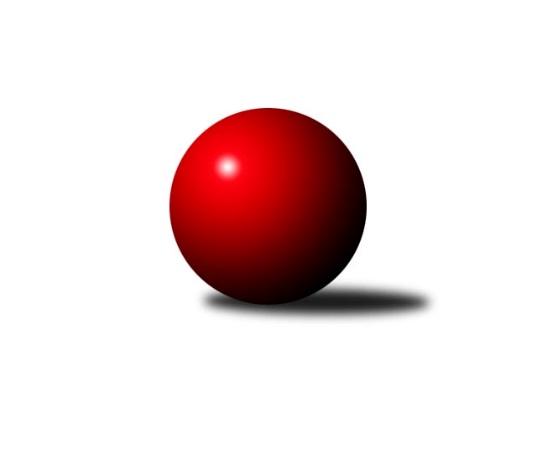 Č.2Ročník 2018/2019	25.5.2024 Jihomoravský KP1 jih 2018/2019Statistika 2. kolaTabulka družstev:		družstvo	záp	výh	rem	proh	skore	sety	průměr	body	plné	dorážka	chyby	1.	SK Podlužan Prušánky B	2	2	0	0	13.0 : 3.0 	(14.0 : 10.0)	2688	4	1818	871	23.5	2.	KK Sokol Litenčice	2	1	1	0	10.0 : 6.0 	(13.0 : 11.0)	2457	3	1699	758	48.5	3.	TJ Sokol Vážany	2	1	0	1	10.0 : 6.0 	(12.5 : 11.5)	2633	2	1799	835	31.5	4.	TJ Jiskra Kyjov	2	1	0	1	9.0 : 7.0 	(12.0 : 12.0)	2479	2	1713	766	39.5	5.	KC Hodonín	2	1	0	1	8.0 : 8.0 	(12.5 : 11.5)	2533	2	1753	780	45.5	6.	KK Vyškov C	2	1	0	1	7.0 : 9.0 	(13.5 : 10.5)	2641	2	1780	861	32.5	7.	TJ Lokomotiva Valtice B	2	1	0	1	7.0 : 9.0 	(12.0 : 12.0)	2540	2	1760	781	56	8.	SK Podlužan Prušánky C	2	1	0	1	7.0 : 9.0 	(10.0 : 14.0)	2619	2	1790	829	36	9.	TJ Sokol Šanov B	2	0	1	1	4.0 : 12.0 	(8.5 : 15.5)	2454	1	1708	746	49	10.	TJ Sokol Vracov B	2	0	0	2	5.0 : 11.0 	(12.0 : 12.0)	2543	0	1764	779	43.5Tabulka doma:		družstvo	záp	výh	rem	proh	skore	sety	průměr	body	maximum	minimum	1.	TJ Sokol Vážany	1	1	0	0	8.0 : 0.0 	(9.5 : 2.5)	2626	2	2626	2626	2.	KC Hodonín	1	1	0	0	7.0 : 1.0 	(7.5 : 4.5)	2638	2	2638	2638	3.	SK Podlužan Prušánky B	1	1	0	0	7.0 : 1.0 	(7.0 : 5.0)	2716	2	2716	2716	4.	TJ Jiskra Kyjov	1	1	0	0	7.0 : 1.0 	(7.0 : 5.0)	2563	2	2563	2563	5.	KK Vyškov C	1	1	0	0	6.0 : 2.0 	(9.0 : 3.0)	2759	2	2759	2759	6.	KK Sokol Litenčice	1	1	0	0	6.0 : 2.0 	(7.0 : 5.0)	2577	2	2577	2577	7.	TJ Lokomotiva Valtice B	1	1	0	0	6.0 : 2.0 	(7.0 : 5.0)	2502	2	2502	2502	8.	TJ Sokol Šanov B	1	0	1	0	4.0 : 4.0 	(6.0 : 6.0)	2437	1	2437	2437	9.	TJ Sokol Vracov B	1	0	0	1	3.0 : 5.0 	(7.0 : 5.0)	2606	0	2606	2606	10.	SK Podlužan Prušánky C	1	0	0	1	2.0 : 6.0 	(5.0 : 7.0)	2599	0	2599	2599Tabulka venku:		družstvo	záp	výh	rem	proh	skore	sety	průměr	body	maximum	minimum	1.	SK Podlužan Prušánky B	1	1	0	0	6.0 : 2.0 	(7.0 : 5.0)	2660	2	2660	2660	2.	SK Podlužan Prušánky C	1	1	0	0	5.0 : 3.0 	(5.0 : 7.0)	2638	2	2638	2638	3.	KK Sokol Litenčice	1	0	1	0	4.0 : 4.0 	(6.0 : 6.0)	2337	1	2337	2337	4.	TJ Sokol Vracov B	1	0	0	1	2.0 : 6.0 	(5.0 : 7.0)	2479	0	2479	2479	5.	TJ Jiskra Kyjov	1	0	0	1	2.0 : 6.0 	(5.0 : 7.0)	2394	0	2394	2394	6.	TJ Sokol Vážany	1	0	0	1	2.0 : 6.0 	(3.0 : 9.0)	2640	0	2640	2640	7.	TJ Lokomotiva Valtice B	1	0	0	1	1.0 : 7.0 	(5.0 : 7.0)	2578	0	2578	2578	8.	KC Hodonín	1	0	0	1	1.0 : 7.0 	(5.0 : 7.0)	2427	0	2427	2427	9.	KK Vyškov C	1	0	0	1	1.0 : 7.0 	(4.5 : 7.5)	2522	0	2522	2522	10.	TJ Sokol Šanov B	1	0	0	1	0.0 : 8.0 	(2.5 : 9.5)	2470	0	2470	2470Tabulka podzimní části:		družstvo	záp	výh	rem	proh	skore	sety	průměr	body	doma	venku	1.	SK Podlužan Prušánky B	2	2	0	0	13.0 : 3.0 	(14.0 : 10.0)	2688	4 	1 	0 	0 	1 	0 	0	2.	KK Sokol Litenčice	2	1	1	0	10.0 : 6.0 	(13.0 : 11.0)	2457	3 	1 	0 	0 	0 	1 	0	3.	TJ Sokol Vážany	2	1	0	1	10.0 : 6.0 	(12.5 : 11.5)	2633	2 	1 	0 	0 	0 	0 	1	4.	TJ Jiskra Kyjov	2	1	0	1	9.0 : 7.0 	(12.0 : 12.0)	2479	2 	1 	0 	0 	0 	0 	1	5.	KC Hodonín	2	1	0	1	8.0 : 8.0 	(12.5 : 11.5)	2533	2 	1 	0 	0 	0 	0 	1	6.	KK Vyškov C	2	1	0	1	7.0 : 9.0 	(13.5 : 10.5)	2641	2 	1 	0 	0 	0 	0 	1	7.	TJ Lokomotiva Valtice B	2	1	0	1	7.0 : 9.0 	(12.0 : 12.0)	2540	2 	1 	0 	0 	0 	0 	1	8.	SK Podlužan Prušánky C	2	1	0	1	7.0 : 9.0 	(10.0 : 14.0)	2619	2 	0 	0 	1 	1 	0 	0	9.	TJ Sokol Šanov B	2	0	1	1	4.0 : 12.0 	(8.5 : 15.5)	2454	1 	0 	1 	0 	0 	0 	1	10.	TJ Sokol Vracov B	2	0	0	2	5.0 : 11.0 	(12.0 : 12.0)	2543	0 	0 	0 	1 	0 	0 	1Tabulka jarní části:		družstvo	záp	výh	rem	proh	skore	sety	průměr	body	doma	venku	1.	KK Vyškov C	0	0	0	0	0.0 : 0.0 	(0.0 : 0.0)	0	0 	0 	0 	0 	0 	0 	0 	2.	TJ Sokol Šanov B	0	0	0	0	0.0 : 0.0 	(0.0 : 0.0)	0	0 	0 	0 	0 	0 	0 	0 	3.	SK Podlužan Prušánky B	0	0	0	0	0.0 : 0.0 	(0.0 : 0.0)	0	0 	0 	0 	0 	0 	0 	0 	4.	KK Sokol Litenčice	0	0	0	0	0.0 : 0.0 	(0.0 : 0.0)	0	0 	0 	0 	0 	0 	0 	0 	5.	TJ Jiskra Kyjov	0	0	0	0	0.0 : 0.0 	(0.0 : 0.0)	0	0 	0 	0 	0 	0 	0 	0 	6.	TJ Lokomotiva Valtice B	0	0	0	0	0.0 : 0.0 	(0.0 : 0.0)	0	0 	0 	0 	0 	0 	0 	0 	7.	SK Podlužan Prušánky C	0	0	0	0	0.0 : 0.0 	(0.0 : 0.0)	0	0 	0 	0 	0 	0 	0 	0 	8.	TJ Sokol Vážany	0	0	0	0	0.0 : 0.0 	(0.0 : 0.0)	0	0 	0 	0 	0 	0 	0 	0 	9.	KC Hodonín	0	0	0	0	0.0 : 0.0 	(0.0 : 0.0)	0	0 	0 	0 	0 	0 	0 	0 	10.	TJ Sokol Vracov B	0	0	0	0	0.0 : 0.0 	(0.0 : 0.0)	0	0 	0 	0 	0 	0 	0 	0 Zisk bodů pro družstvo:		jméno hráče	družstvo	body	zápasy	v %	dílčí body	sety	v %	1.	Jaroslav Konečný 	TJ Sokol Vracov B 	2	/	2	(100%)	4	/	4	(100%)	2.	Jan Herzán 	TJ Lokomotiva Valtice B 	2	/	2	(100%)	4	/	4	(100%)	3.	Jiří Lauko 	SK Podlužan Prušánky C 	2	/	2	(100%)	4	/	4	(100%)	4.	Roman Blažek 	KK Sokol Litenčice 	2	/	2	(100%)	4	/	4	(100%)	5.	Milan Kochaníček 	KK Sokol Litenčice 	2	/	2	(100%)	4	/	4	(100%)	6.	Milan Svačina 	KK Vyškov C 	2	/	2	(100%)	4	/	4	(100%)	7.	Radim Kroupa 	TJ Sokol Vážany 	2	/	2	(100%)	3	/	4	(75%)	8.	Josef Kamenišťák 	TJ Sokol Vážany 	2	/	2	(100%)	3	/	4	(75%)	9.	Antonín Svozil ml.	TJ Jiskra Kyjov 	2	/	2	(100%)	3	/	4	(75%)	10.	Martin Bílek 	TJ Sokol Vracov B 	2	/	2	(100%)	3	/	4	(75%)	11.	Vít Mišurec 	TJ Jiskra Kyjov 	2	/	2	(100%)	3	/	4	(75%)	12.	Alena Kristová 	SK Podlužan Prušánky B 	2	/	2	(100%)	3	/	4	(75%)	13.	Pavel Flamík 	SK Podlužan Prušánky B 	2	/	2	(100%)	3	/	4	(75%)	14.	Michal Pálka 	SK Podlužan Prušánky B 	2	/	2	(100%)	3	/	4	(75%)	15.	Jitka Šimková 	SK Podlužan Prušánky B 	2	/	2	(100%)	2	/	4	(50%)	16.	Lenka Štěrbová 	KK Sokol Litenčice 	2	/	2	(100%)	2	/	4	(50%)	17.	Radek Kříž 	KC Hodonín 	1	/	1	(100%)	2	/	2	(100%)	18.	Tomáš Jelínek 	KK Vyškov C 	1	/	1	(100%)	2	/	2	(100%)	19.	Petr Matuška 	KK Vyškov C 	1	/	1	(100%)	2	/	2	(100%)	20.	Zuzana Štěrbová 	KK Sokol Litenčice 	1	/	1	(100%)	2	/	2	(100%)	21.	Petr Malý 	TJ Sokol Vážany 	1	/	1	(100%)	2	/	2	(100%)	22.	Karel Mecl 	KC Hodonín 	1	/	1	(100%)	2	/	2	(100%)	23.	Milan Šváb 	TJ Lokomotiva Valtice B 	1	/	1	(100%)	1	/	2	(50%)	24.	Radek Jurčík 	TJ Jiskra Kyjov 	1	/	1	(100%)	1	/	2	(50%)	25.	Ludvík Kuhn 	TJ Jiskra Kyjov 	1	/	1	(100%)	1	/	2	(50%)	26.	Pavel Důbrava 	KC Hodonín 	1	/	1	(100%)	1	/	2	(50%)	27.	Monika Zapletalová 	KK Sokol Litenčice 	1	/	1	(100%)	1	/	2	(50%)	28.	Jan Popelár 	KC Hodonín 	1	/	1	(100%)	1	/	2	(50%)	29.	Tomáš Slížek 	SK Podlužan Prušánky C 	1	/	1	(100%)	1	/	2	(50%)	30.	Radek Vrška 	TJ Sokol Šanov B 	1	/	2	(50%)	3	/	4	(75%)	31.	Ladislav Kacetl 	TJ Sokol Šanov B 	1	/	2	(50%)	3	/	4	(75%)	32.	Břetislav Láník 	KK Vyškov C 	1	/	2	(50%)	3	/	4	(75%)	33.	Antonín Svozil st.	TJ Jiskra Kyjov 	1	/	2	(50%)	3	/	4	(75%)	34.	Pavel Slavík 	KC Hodonín 	1	/	2	(50%)	3	/	4	(75%)	35.	Jaromír Sedláček 	TJ Lokomotiva Valtice B 	1	/	2	(50%)	3	/	4	(75%)	36.	Radovan Kadlec 	KC Hodonín 	1	/	2	(50%)	2.5	/	4	(63%)	37.	Vítězslav Nejedlík 	TJ Sokol Vracov B 	1	/	2	(50%)	2	/	4	(50%)	38.	Roman Krůza 	TJ Lokomotiva Valtice B 	1	/	2	(50%)	2	/	4	(50%)	39.	Jozef Kamenišťák 	TJ Sokol Vážany 	1	/	2	(50%)	2	/	4	(50%)	40.	Martin Tesařík 	SK Podlužan Prušánky B 	1	/	2	(50%)	2	/	4	(50%)	41.	Petr Sedláček 	TJ Sokol Vážany 	1	/	2	(50%)	1.5	/	4	(38%)	42.	Zdeněk Hosaja 	SK Podlužan Prušánky C 	1	/	2	(50%)	1	/	4	(25%)	43.	Ladislav Vališ 	SK Podlužan Prušánky C 	1	/	2	(50%)	1	/	4	(25%)	44.	Dušan Zahradník 	TJ Sokol Vážany 	1	/	2	(50%)	1	/	4	(25%)	45.	Miroslav Poledník 	KK Vyškov C 	0	/	1	(0%)	1	/	2	(50%)	46.	Jiří Kunz 	KC Hodonín 	0	/	1	(0%)	1	/	2	(50%)	47.	Milan Šimek 	SK Podlužan Prušánky C 	0	/	1	(0%)	1	/	2	(50%)	48.	Jiří Špaček 	TJ Jiskra Kyjov 	0	/	1	(0%)	1	/	2	(50%)	49.	František Hél 	TJ Sokol Šanov B 	0	/	1	(0%)	1	/	2	(50%)	50.	Robert Gecs 	TJ Lokomotiva Valtice B 	0	/	1	(0%)	0	/	2	(0%)	51.	Jan Beneš 	TJ Lokomotiva Valtice B 	0	/	1	(0%)	0	/	2	(0%)	52.	Milan Ryšánek 	KK Vyškov C 	0	/	1	(0%)	0	/	2	(0%)	53.	Jaroslav Klimentík 	TJ Sokol Šanov B 	0	/	1	(0%)	0	/	2	(0%)	54.	Sára Zálešáková 	SK Podlužan Prušánky B 	0	/	1	(0%)	0	/	2	(0%)	55.	Miroslava Štěrbová 	KK Sokol Litenčice 	0	/	1	(0%)	0	/	2	(0%)	56.	Pavel Polanský st.	TJ Sokol Vracov B 	0	/	1	(0%)	0	/	2	(0%)	57.	Štěpán Kříž 	KC Hodonín 	0	/	1	(0%)	0	/	2	(0%)	58.	Luděk Zapletal 	KK Sokol Litenčice 	0	/	1	(0%)	0	/	2	(0%)	59.	Josef Vařák 	TJ Lokomotiva Valtice B 	0	/	1	(0%)	0	/	2	(0%)	60.	Stanislav Kočí 	TJ Sokol Vracov B 	0	/	1	(0%)	0	/	2	(0%)	61.	Pavel Posolda 	KK Sokol Litenčice 	0	/	1	(0%)	0	/	2	(0%)	62.	Josef Smažinka 	KK Sokol Litenčice 	0	/	1	(0%)	0	/	2	(0%)	63.	Petr Večerka 	KK Vyškov C 	0	/	1	(0%)	0	/	2	(0%)	64.	Filip Benada 	SK Podlužan Prušánky C 	0	/	2	(0%)	2	/	4	(50%)	65.	Vladimír Čech 	TJ Lokomotiva Valtice B 	0	/	2	(0%)	2	/	4	(50%)	66.	Jiří Dluhoš 	TJ Sokol Vracov B 	0	/	2	(0%)	2	/	4	(50%)	67.	Miloslav Krejčí 	KK Vyškov C 	0	/	2	(0%)	1.5	/	4	(38%)	68.	Karel Saidl 	TJ Sokol Šanov B 	0	/	2	(0%)	1.5	/	4	(38%)	69.	Jan Goliáš 	TJ Sokol Vracov B 	0	/	2	(0%)	1	/	4	(25%)	70.	Roman Klvaň 	TJ Jiskra Kyjov 	0	/	2	(0%)	0	/	4	(0%)	71.	Jan Klimentík 	TJ Sokol Šanov B 	0	/	2	(0%)	0	/	4	(0%)	72.	Libor Kuja 	SK Podlužan Prušánky C 	0	/	2	(0%)	0	/	4	(0%)	73.	Ivan Torony 	TJ Sokol Šanov B 	0	/	2	(0%)	0	/	4	(0%)	74.	Michal Zdražil 	KC Hodonín 	0	/	2	(0%)	0	/	4	(0%)Průměry na kuželnách:		kuželna	průměr	plné	dorážka	chyby	výkon na hráče	1.	Prušánky (dvoudráha), 1-2	2638	1802	836	34.0	(439.7)	2.	KK Vyškov, 1-4	2623	1789	834	36.3	(437.3)	3.	TJ Sokol Vracov, 1-6	2622	1792	829	34.5	(437.0)	4.	Ratíškovice, 1-4	2580	1748	832	33.5	(430.0)	5.	Litenčice, 1-2	2528	1745	782	42.5	(421.3)	6.	Kyjov, 1-2	2495	1747	748	39.5	(415.8)	7.	TJ Lokomotiva Valtice, 1-4	2448	1697	751	58.5	(408.0)	8.	Šanov, 1-4	2387	1667	720	56.5	(397.8)Nejlepší výkony na kuželnách:Prušánky (dvoudráha), 1-2SK Podlužan Prušánky B	2716	1. kolo	Jiří Lauko 	SK Podlužan Prušánky C	491	2. koloSK Podlužan Prušánky B	2660	2. kolo	Pavel Flamík 	SK Podlužan Prušánky B	480	1. koloSK Podlužan Prušánky C	2599	2. kolo	Pavel Flamík 	SK Podlužan Prušánky B	477	2. koloTJ Lokomotiva Valtice B	2578	1. kolo	Michal Pálka 	SK Podlužan Prušánky B	467	2. kolo		. kolo	Vladimír Čech 	TJ Lokomotiva Valtice B	465	1. kolo		. kolo	Jitka Šimková 	SK Podlužan Prušánky B	462	1. kolo		. kolo	Alena Kristová 	SK Podlužan Prušánky B	454	1. kolo		. kolo	Martin Tesařík 	SK Podlužan Prušánky B	450	1. kolo		. kolo	Jan Herzán 	TJ Lokomotiva Valtice B	448	1. kolo		. kolo	Jaromír Sedláček 	TJ Lokomotiva Valtice B	444	1. koloKK Vyškov, 1-4KK Vyškov C	2759	1. kolo	Petr Matuška 	KK Vyškov C	499	1. koloTJ Sokol Vážany	2640	1. kolo	Josef Kamenišťák 	TJ Sokol Vážany	473	1. koloTJ Sokol Vážany	2626	2. kolo	Josef Kamenišťák 	TJ Sokol Vážany	467	2. koloTJ Sokol Šanov B	2470	2. kolo	Tomáš Jelínek 	KK Vyškov C	465	1. kolo		. kolo	Miloslav Krejčí 	KK Vyškov C	465	1. kolo		. kolo	Břetislav Láník 	KK Vyškov C	462	1. kolo		. kolo	Radim Kroupa 	TJ Sokol Vážany	459	1. kolo		. kolo	Milan Svačina 	KK Vyškov C	455	1. kolo		. kolo	Dušan Zahradník 	TJ Sokol Vážany	443	2. kolo		. kolo	Dušan Zahradník 	TJ Sokol Vážany	438	1. koloTJ Sokol Vracov, 1-6SK Podlužan Prušánky C	2638	1. kolo	Zdeněk Hosaja 	SK Podlužan Prušánky C	465	1. koloTJ Sokol Vracov B	2606	1. kolo	Tomáš Slížek 	SK Podlužan Prušánky C	463	1. kolo		. kolo	Martin Bílek 	TJ Sokol Vracov B	448	1. kolo		. kolo	Jaroslav Konečný 	TJ Sokol Vracov B	447	1. kolo		. kolo	Vítězslav Nejedlík 	TJ Sokol Vracov B	444	1. kolo		. kolo	Jiří Lauko 	SK Podlužan Prušánky C	438	1. kolo		. kolo	Filip Benada 	SK Podlužan Prušánky C	432	1. kolo		. kolo	Jan Goliáš 	TJ Sokol Vracov B	429	1. kolo		. kolo	Jiří Dluhoš 	TJ Sokol Vracov B	424	1. kolo		. kolo	Libor Kuja 	SK Podlužan Prušánky C	420	1. koloRatíškovice, 1-4KC Hodonín	2638	2. kolo	Radek Kříž 	KC Hodonín	497	2. koloKK Vyškov C	2522	2. kolo	Pavel Slavík 	KC Hodonín	456	2. kolo		. kolo	Jan Popelár 	KC Hodonín	453	2. kolo		. kolo	Milan Svačina 	KK Vyškov C	450	2. kolo		. kolo	Břetislav Láník 	KK Vyškov C	448	2. kolo		. kolo	Radovan Kadlec 	KC Hodonín	430	2. kolo		. kolo	Pavel Důbrava 	KC Hodonín	426	2. kolo		. kolo	Petr Večerka 	KK Vyškov C	417	2. kolo		. kolo	Miloslav Krejčí 	KK Vyškov C	415	2. kolo		. kolo	Miroslav Poledník 	KK Vyškov C	410	2. koloLitenčice, 1-2KK Sokol Litenčice	2577	2. kolo	Roman Blažek 	KK Sokol Litenčice	467	2. koloTJ Sokol Vracov B	2479	2. kolo	Martin Bílek 	TJ Sokol Vracov B	460	2. kolo		. kolo	Zuzana Štěrbová 	KK Sokol Litenčice	454	2. kolo		. kolo	Luděk Zapletal 	KK Sokol Litenčice	433	2. kolo		. kolo	Jaroslav Konečný 	TJ Sokol Vracov B	430	2. kolo		. kolo	Lenka Štěrbová 	KK Sokol Litenčice	418	2. kolo		. kolo	Jiří Dluhoš 	TJ Sokol Vracov B	417	2. kolo		. kolo	Miroslava Štěrbová 	KK Sokol Litenčice	405	2. kolo		. kolo	Milan Kochaníček 	KK Sokol Litenčice	400	2. kolo		. kolo	Vítězslav Nejedlík 	TJ Sokol Vracov B	396	2. koloKyjov, 1-2TJ Jiskra Kyjov	2563	1. kolo	Antonín Svozil st.	TJ Jiskra Kyjov	460	1. koloKC Hodonín	2427	1. kolo	Karel Mecl 	KC Hodonín	449	1. kolo		. kolo	Antonín Svozil ml.	TJ Jiskra Kyjov	444	1. kolo		. kolo	Vít Mišurec 	TJ Jiskra Kyjov	433	1. kolo		. kolo	Ludvík Kuhn 	TJ Jiskra Kyjov	428	1. kolo		. kolo	Jiří Kunz 	KC Hodonín	410	1. kolo		. kolo	Pavel Slavík 	KC Hodonín	410	1. kolo		. kolo	Radek Jurčík 	TJ Jiskra Kyjov	406	1. kolo		. kolo	Radovan Kadlec 	KC Hodonín	404	1. kolo		. kolo	Roman Klvaň 	TJ Jiskra Kyjov	392	1. koloTJ Lokomotiva Valtice, 1-4TJ Lokomotiva Valtice B	2502	2. kolo	Jaromír Sedláček 	TJ Lokomotiva Valtice B	458	2. koloTJ Jiskra Kyjov	2394	2. kolo	Milan Šváb 	TJ Lokomotiva Valtice B	441	2. kolo		. kolo	Antonín Svozil ml.	TJ Jiskra Kyjov	432	2. kolo		. kolo	Vladimír Čech 	TJ Lokomotiva Valtice B	427	2. kolo		. kolo	Jan Herzán 	TJ Lokomotiva Valtice B	419	2. kolo		. kolo	Vít Mišurec 	TJ Jiskra Kyjov	416	2. kolo		. kolo	Roman Klvaň 	TJ Jiskra Kyjov	415	2. kolo		. kolo	Roman Krůza 	TJ Lokomotiva Valtice B	413	2. kolo		. kolo	Jiří Špaček 	TJ Jiskra Kyjov	392	2. kolo		. kolo	Antonín Svozil st.	TJ Jiskra Kyjov	391	2. koloŠanov, 1-4TJ Sokol Šanov B	2437	1. kolo	Radek Vrška 	TJ Sokol Šanov B	462	1. koloKK Sokol Litenčice	2337	1. kolo	Monika Zapletalová 	KK Sokol Litenčice	425	1. kolo		. kolo	Karel Saidl 	TJ Sokol Šanov B	420	1. kolo		. kolo	Ladislav Kacetl 	TJ Sokol Šanov B	413	1. kolo		. kolo	Lenka Štěrbová 	KK Sokol Litenčice	405	1. kolo		. kolo	Roman Blažek 	KK Sokol Litenčice	404	1. kolo		. kolo	Milan Kochaníček 	KK Sokol Litenčice	395	1. kolo		. kolo	Ivan Torony 	TJ Sokol Šanov B	393	1. kolo		. kolo	František Hél 	TJ Sokol Šanov B	384	1. kolo		. kolo	Jan Klimentík 	TJ Sokol Šanov B	365	1. koloČetnost výsledků:	8.0 : 0.0	1x	7.0 : 1.0	3x	6.0 : 2.0	3x	4.0 : 4.0	1x	3.0 : 5.0	1x	2.0 : 6.0	1x